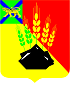 АДМИНИСТРАЦИЯ МИХАЙЛОВСКОГО МУНИЦИПАЛЬНОГО
РАЙОНА ПРИМОРСКОГО КРАЯПОСТАНОВЛЕНИЕ 
24.07.2018                                              с. Михайловка                                                  № 835-паО внесении изменений в постановление администрации Михайловского муниципального района от 03.02.2017 № 128-па «Об утверждении порядка проведения оценки регулирующего воздействия проектов муниципальных нормативных правовых актов администрации Михайловского муниципального района, Думы Михайловского муниципального района и экспертизы муниципальных нормативных правовых актов администрации Михайловского муниципального района, Думы Михайловского муниципального района, затрагивающих вопросы осуществления предпринимательской и инвестиционной деятельности»В соответствии с частью 6 статьи 7, частью 3 статьи 46 Федерального закона от 06 октября 2003 года № 131-ФЗ «Об общих принципах организации местного самоуправления в Российской Федерации», Законом Приморского края от 03 декабря 2014 года № 507-КЗ «О порядке проведения экспертизы муниципальных нормативных правовых актов и оценки регулирующего воздействия проектов муниципальных нормативных правовых актов в Приморском крае» администрация Михайловского муниципального района Приморского краяПОСТАНОВЛЯЕТ:1. Внести в Порядок проведения оценки регулирующего воздействия проектов муниципальных нормативных правовых актов администрации Михайловского муниципального района, Думы Михайловского муниципального района и экспертизы муниципальных нормативных правовых актов администрации Михайловского муниципального района, Думы Михайловского муниципального района, затрагивающих вопросы осуществления предпринимательской и инвестиционной деятельности, утвержденный постановлением администрации Михайловского муниципального района Приморского края от 03.02.2017 № 128-па «Об утверждении порядка проведения оценки регулирующего воздействия проектов муниципальных нормативных правовых актов администрации Михайловского муниципального района, Думы Михайловского муниципального района и экспертизы муниципальных нормативных правовых актов администрации Михайловского муниципального района, Думы Михайловского муниципального района, затрагивающих вопросы осуществления предпринимательской и инвестиционной деятельности», (далее – Порядок) следующие изменения:1.1. Пункт 1.3. раздела 1 «Общие положения» Порядка исключить.1.2. В пункте 2.3. раздела 2 «Порядок проведения оценки регулирующего воздействия проектов муниципальных нормативных правовых актов администрации Михайловского муниципального района, Думы Михайловского муниципального района, затрагивающих вопросы осуществления предпринимательской и инвестиционной деятельности» Порядка слова «пункте 1.3 раздела 1,» исключить.1.3. В подпункте 2.4.1. пункта 2.4. раздела 2 «Порядок проведения оценки регулирующего воздействия проектов муниципальных нормативных правовых актов администрации Михайловского муниципального района, Думы Михайловского муниципального района, затрагивающих вопросы осуществления предпринимательской и инвестиционной деятельности» Порядка слова «относится к проектам НПА, указанным в пункте 1.3 настоящего Порядка,» исключить.1.4. Пункт 2.5. раздела 2 «Порядок проведения оценки регулирующего воздействия проектов муниципальных нормативных правовых актов администрации Михайловского муниципального района, Думы Михайловского муниципального района, затрагивающих вопросы осуществления предпринимательской и инвестиционной деятельности» Порядка дополнить словами «, за исключением случаев проведения оценки регулирующего воздействия проектов муниципальных актов, содержащих сведения, составляющие государственную тайну, или сведения конфиденциального характера.».1.5. Раздел 2 «Порядок проведения оценки регулирующего воздействия проектов муниципальных нормативных правовых актов администрации Михайловского муниципального района, Думы Михайловского муниципального района, затрагивающих вопросы осуществления предпринимательской и инвестиционной деятельности» Порядка дополнить подразделами 2.20. и 2.21. следующего содержания: «2.20. Заключения на проекты муниципальных актов, содержащих сведения, составляющие государственную тайну, или сведения конфиденциального характера, размещению на официальном сайте администрации Михайловского муниципального района Приморского края в информационно-телекоммуникационной сети «Интернет» не подлежат.2.21. В отношении проектов муниципальных актов, разработанных в целях предупреждения и (или) ликвидации чрезвычайных ситуаций природного и техногенного характера, недопущения кризисных ситуаций и предупреждения террористических актов и (или) для ликвидации их последствий, срок проведения публичных консультаций не может составлять менее 5 и более 10 календарных дней со дня размещения уведомления о публичных консультациях по проекту муниципального акта.».1.6. В пункте 3.2. раздела 3 «Порядок проведения экспертизы муниципальных правовых актов администрации Михайловского муниципального района, Думы Михайловского муниципального района, затрагивающих вопросы осуществления предпринимательской и инвестиционной деятельности» Порядка слова «, за исключением НПА, указанных в пункте 1.3 настоящего Порядка» исключить.1.7. Пункт 3.7. раздела 3 «Порядок проведения экспертизы муниципальных правовых актов администрации Михайловского муниципального района, Думы Михайловского муниципального района, затрагивающих вопросы осуществления предпринимательской и инвестиционной деятельности» Порядка дополнить словами «, за исключением случаев проведения экспертизы муниципальных актов, содержащих сведения, составляющие государственную тайну, или сведения конфиденциального характера.».1.8. Раздел 3 «Порядок проведения экспертизы муниципальных правовых актов администрации Михайловского муниципального района, Думы Михайловского муниципального района, затрагивающих вопросы осуществления предпринимательской и инвестиционной деятельности» Порядка дополнить подразделом 3.17. следующего содержания: «3.17. Экспертные заключения на муниципальные акты, содержащие сведения, составляющие государственную тайну, или сведения конфиденциального характера, размещению на официальном сайте администрации Михайловского муниципального района Приморского края в информационно-телекоммуникационной сети «Интернет» не подлежат.».2. Муниципальному казенному учреждению «Управление по организационно-техническому обеспечению деятельности администрации Михайловского муниципального района» (Луданов) разместить настоящее постановление на официальном сайте администрации Михайловского муниципального района Приморского края.3. Настоящее постановление вступает в силу с момента его размещения на сайте.4. Контроль за исполнением настоящего постановления оставляю за собой.Глава Михайловского муниципального района –Глава администрации района                                                       В.В. Архипов